TECH TIP:  Download the PAM OVALogin to portalIn order to deploy PAM in your VMware environment you first need to download the PAM OVA from the support.ca.com.  Please login to the portal and click on Download Management.  Select PAM DownloadsStart typing Privileged Access Manager in the Product Name field and click on the PAM entry when it appears.Find the required OVAFor each version of PAM two OVAs are created, one with FIPS and one without.    Make sure to select the version you need.  Depending on your entitlements you may see only one.    Click the Product you wish.  Please note that there is a separate OVA for the Management Console.   That is not the one to get to deploy the full product.DownloadClick the cloud icon to download the OVA.  Save it where you wish.  You can then deploy it within VMware.  There are several options for doing the download.  You will be prompted.  You can also change your Download Preferences.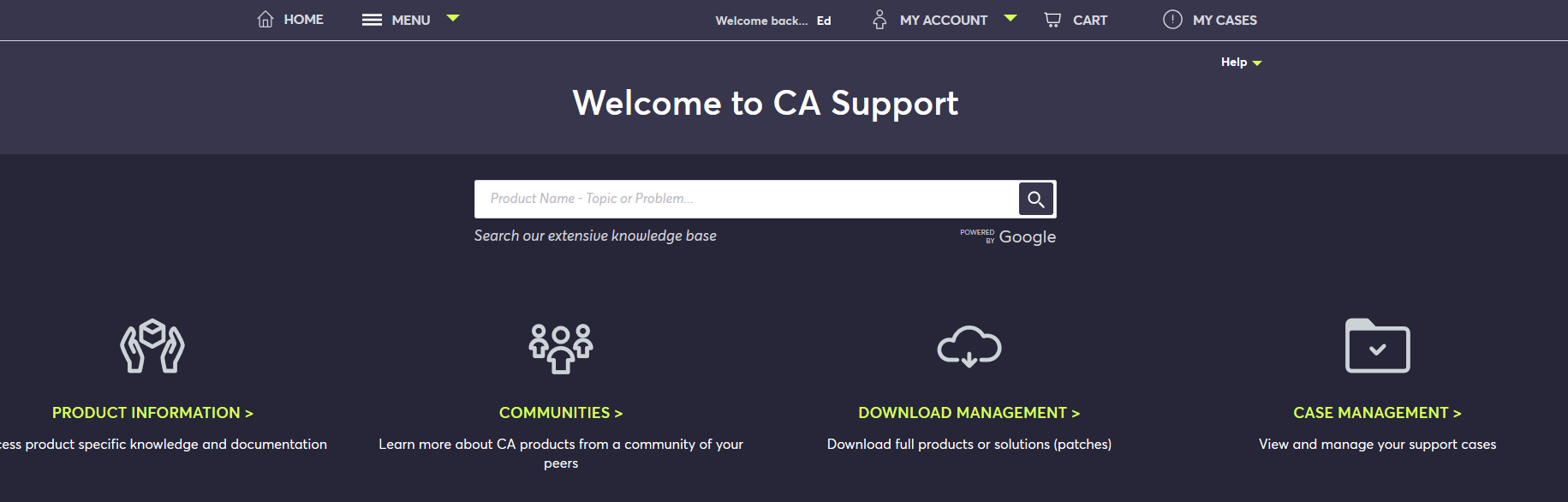 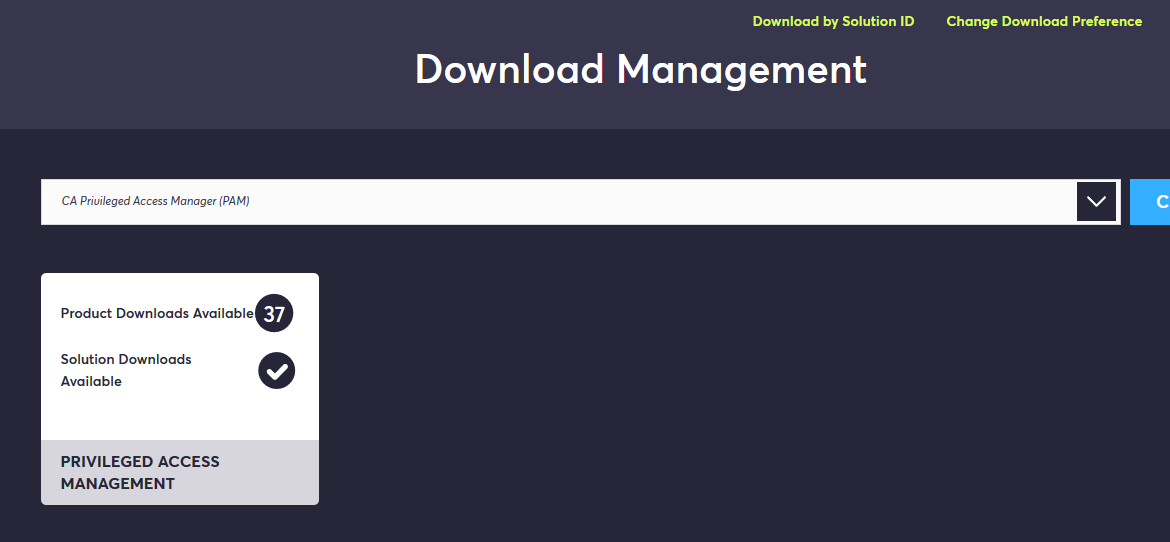 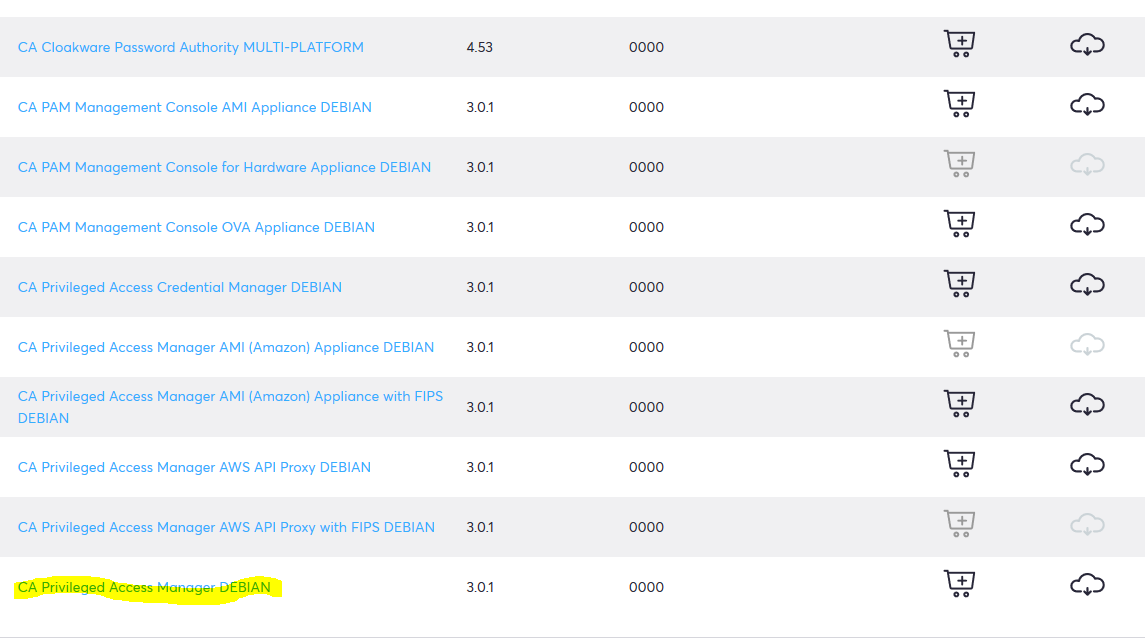 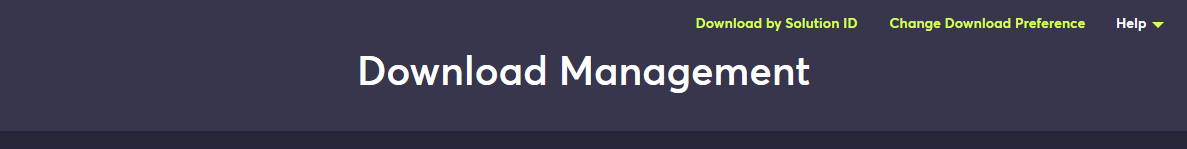 